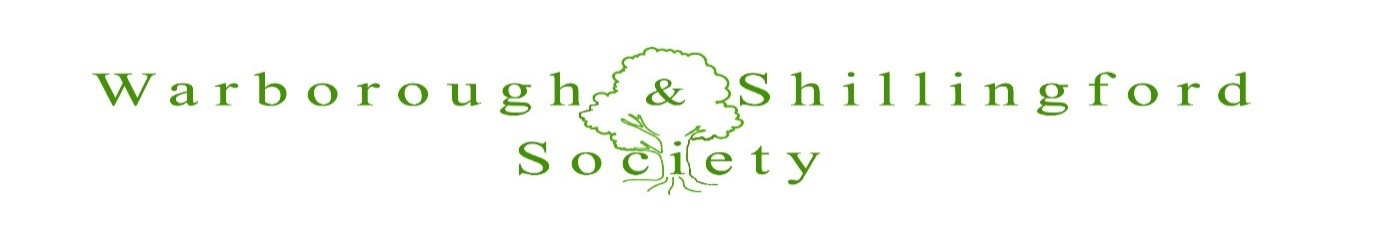 Membership Form I am pleased to become a Life Member of the Warborough & Shillingford Society and enclose my Life Membership Fee of £5.00.  My contact details are as completed below and may be retained by the Society for the purpose of contacting me as required.Please fill-in, sign & return the form by email to wandsociety@gmail.com and transfer the fee by Bank Transfer to Barclays, sort code 20-01-09 Account No 50287016Chair Matthew Day Treasurer Richard Pullen Secretary Lynda RaynorCommittee Liz Eaton – Jane Hill - Laurie Kosobucki - Ray Thackrah – Paul Melvin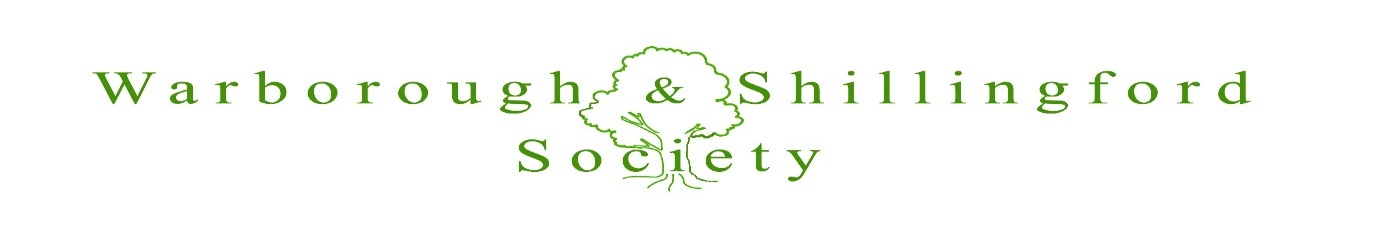 Membership FormI am pleased to become a Life Member of the Warborough & Shillingford Society and enclose my Life Membership Fee of £5.00.  My contact details are as completed below and may be retained by the Society for the purpose of contacting me as required.Please fill-in, sign & return the form by email to wandsociety@gmail.com and transfer the fee by Bank Transfer to Barclays, sort code 20-01-09 Account No 50287016 Chair Matthew Day Treasurer Richard Pullen Secretary Lynda RaynorCommittee Liz Eaton – Jane Hill - Laurie Kosobucki - Ray Thackrah – Paul MelvinName Address Email AddressPhone Numbers HomeMobileSignature Name Address Email AddressPhone Numbers HomeMobileSignature 